Chapter Notes – Flow of Goods and Services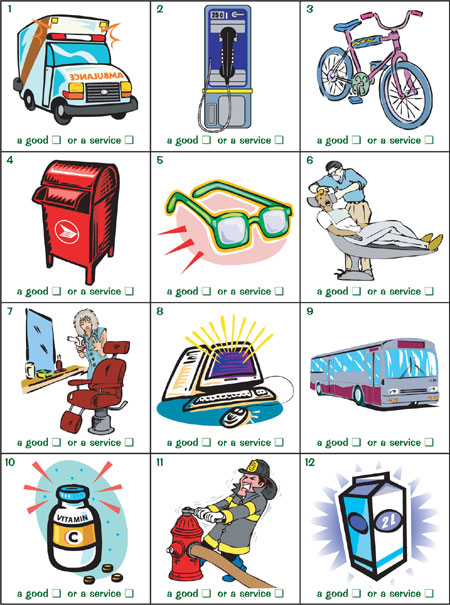 Read the second section, Flow of Goods and Service s (pgs. 128-133), in your textbook, and answer the following questions:Make a list of the goods that come into Canada.Explain the difference between trade deficits and trade surpluses.Explain why governments prefer to have trade surpluses instead of trade deficits.Explain the difference between direct and indirect exporting.  What type of company is likely to use each type of exporting?Explain five ways a business can offset the risks of importing.What agencies can help exporters learn more about foreign markets?List three reasons why the United States is Canada’s number on trading partner.    